SWISS UNIHOCKEY games 2017/18Kantonales Schüler-Unihockeyturnier für das 7. - 9. SchuljahrMittwoch, 15. November 2017ANMELDUNGSchule:      KLASSE:      	Mädchen   Knaben  	Kategorie:      Verantwortliche Lehrperson (Zustellung Spielplan):Name:      E-Mail-Adresse :      Helferinnen und Helfer (gewünschter Einsatzort angeben. Die Zuteilung der Spielorte ist noch offen)Bemerkungen:      Achtung!	Bitte alle Angaben korrekt ausfüllen.Jede Schule muss für jeweils 3 Mannschaften mindestens eine Lehrperson als Helfer/in zur Verfügung stellen.Alle Helferinnen und Helfer müssen den ganzen Nachmittag zur Verfügung stehen.Anmeldung:	Anmeldeschluss ist Montag, der 30. Oktober 2017Anmeldungen per E-Mail an die Abteilung Sport Nidwalden: schulsport@nw.ch 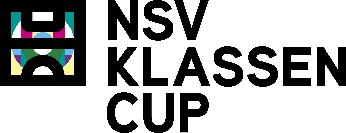 Name und Vorname der Spieler/innenName und Vorname der Spieler/innen1526374Name und Vorname der Helfer/innenE-MailGewünschter Einsatzort